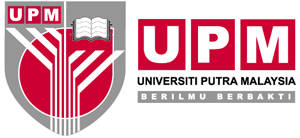 OPERASI PERKHIDMATAN SOKONGANPUSAT PEMAJUAN KOMPETENSI BAHASAKod Dokumen: OPR/CALC/BR02/EXTOPERASI PERKHIDMATAN SOKONGANPUSAT PEMAJUAN KOMPETENSI BAHASAKod Dokumen: OPR/CALC/BR02/EXTOPERASI PERKHIDMATAN SOKONGANPUSAT PEMAJUAN KOMPETENSI BAHASAKod Dokumen: OPR/CALC/BR02/EXTBORANG PERMOHONAN KURSUS BAHASALANGUAGE COURSE REQUEST FORMNama / Institusi / Syarikat:     ____________________________________________________________Name / Institution / CompanyAlamat:   ____________________________________________________________________________Address   ____________________________________________________________________________Pegawai Bertanggungjawab :  ___________________________________________________________Person-in-ChargeNo. Telefon (Pejabat): _____________________   No. Telefon Bimbit:  _________________________Phone No. (Office)                                                         Mobile No.Kursus Dipohon:  ____________________________________________________________Course(s) Requested  		           Intensif / Intensive [ _____ jam / hari (hours / day)]       	                         Biasa / Normal [ _____ jam / minggu (hours / week)]Tempoh Kursus / Course Duration:  ________   jam / hoursTarikh Mula / Beginning Date:  ______________Bilangan Peserta / No. of Participants:  ________	Tempat Kursus / Venue:            CALC	      Lain-lain / Others (Sila nyatakan / Please state):                                                                                ______________________________________  Keperluan Lain (Jika ada):Other Requirements (If applicable)        Sijil Penyertaan (Kehadiran) / Certificate of Attendance        Ujian / Penilaian / Test or Evaluation           Setuju Laksana Perkhidmatan           Tidak Setuju Laksana Perkhidmatan(Sebab): __________________________________________________________Tarikh Permohonan Diterima:  __________________Tempoh Kursus:  __________________Cara Pembayaran:         Tunai                           Cek                     LONama Pengajar: 1) _______________________________       2) _______________________________